Oznaczenie sprawy: AGB-212-30/2018SPECYFIKACJA ISTOTNYCH WARUNKÓW ZAMÓWIENIAPostępowanie o udzielenie zamówienia publicznego prowadzonego w trybie przetargu nieograniczonego o wartości szacunkowej poniżej 5 225 000 euro, którego przedmiotem jest:Budowa elementów infrastruktury na trasie zielonego szlaku turystycznego "Wokół Wigier"Projekt współfinansowany ze środków Funduszu Leśnego Lasów PaństwowychZamawiający: Wigierski Park Narodowy, Krzywe 82, 16-402 Suwałkistrona internetowa: www.wigry.org.pl; adres e-mail: wigry_pn@wigry.org.plROZDZIAŁ 1 Informacje ogólne 	1.	Postępowanie o udzielenie zamówienia publicznego prowadzone jest w trybie przetargu nieograniczonego, zgodnie z ustawą z dnia 29 stycznia 2004 roku Prawo Zamówień Publicznych (tekst jednolity Dz. U. z 2017 r. poz. 1579).), dalej zwaną ustawą Pzp, o wartości szacunkowej niższej niż wyrażona w złotówkach kwota określona w przepisach wydanych na podstawie art. 11 ust. 8 ustawy Pzp. 2.	Zamawiający działając zgodnie z treścią art. 24aa ust. 1 ustawy Pzp najpierw dokona oceny ofert, następnie zbada czy Wykonawca, którego oferta została oceniona jako najkorzystniejsza, nie podlega wykluczeniu oraz spełnia warunki udziału w postępowaniu.3.	Jeżeli w dokumentacjach projektowych zostało wskazane pochodzenie (marka, znak towarowy, producent, dostawca) materiałów lub normy, aprobaty, specyfikacje techniczne 1 systemy referencji technicznych, należy je traktować wyłącznie, jako przykładowe. Wymienione znaki towarowe, patenty lub pochodzenie materiałów czy urządzeń służących do wykonania niniejszego zamówienia służą wyłącznie doprecyzowaniu przedmiotu zamówienia. Zamawiający dopuszcza ujęcie w ofercie, a następnie zastosowanie rozwiązań równoważnych polegających na zastosowaniu innych materiałów 1 urządzeń niż podane w dokumentacji projektowej, pod warunkiem zapewnienia wszystkich parametrów nie gorszych niż określone w dokumentacji. W takiej sytuacji zamawiający wymaga złożenia stosownych dokumentów, uwiarygodniających te materiały 1 urządzenia. Złożone ww. dokumenty będą podlegały ocenie przez autora dokumentacji projektowej, który sporządzi stosowną opinię. Opinia ta będzie podstawą do podjęcia przez zamawiającego decyzji o przyjęciu oferty lub jej odrzuceniu z powodu „braku równoważności” zaproponowanych rozwiązań równoważnych. W przypadku, gdy wykonawca nie złoży w ofercie dokumentów o zastosowaniu innych materiałów 1 urządzeń, to rozumie się przez to, że do kalkulacji ceny oferty ujęto materiały 1 urządzenia zaproponowane w szczegółowym opisie przedmiotu zamówienia - dokumentacji projektowej.ROZDZIAŁ 2 Opis przedmiotu zamówienia Kody 1 nazwy Wspólnego Słownika Zamówień (CPV) 45242000-5-Budowa infrastruktury wypoczynkowej na terenach nadwodnych 45422000-1-Roboty ciesielskie45311200-2-Roboty w zakresie instalacji elektrycznychCzęść 1-roboty hydrotechniczne1.	Odbudowa pomostu na j. Wigry w miejscowości Wigry Budowa zostanie zrealizowana zgodnie z decyzją pozwolenie na rozbiórkę 1 budowę nr 4/2018 z dnia 18.01.2018 r. wydaną przez Wojewodę Podlaskiego. Pomost zlokalizowany jest na działce nr 200 jezioro Wigry, Obręb 0019,Magdalenewo 1 Wigry będącej własnością Skarbu Państwa pozostająca w zarządzie Wigierskiego Parku Narodowego, przy działce 163/2, Obręb 0019,Magdalenewo 1 Wigry będącej własnością Gminy Suwałki. Przedmiotem zamówienia jest:Rozbiórka istniejącego pomostu drewnianego wymiary w planie 3.0x(10.3+6.7) m, platformę widokową o wym. 9.0x 4.6 m oraz pomost ruchomy do cumowania 0.7 x 5.6 m. Pomost na palach drewnianych średnicy od 25 do 30 cm w ilości 34 szt. plus 8 szt. pali pomostu ruchomego. Pokład pomostu z desek drewnianych gr. 5 cm oparty na belkach 14x14 cm. Belki oparte na kleszczach 10x24 cm zamocowanych na palach. Na platformie pomostu 4 szt. ławek drewnianych. Wokół pomostu poręcze drewniane. Wywiezienie 1 utylizacja odpadów powstałych w wyniku prac rozbiórkowych.Budowa z materiałów Wykonawcy nowego pomostu w kształcie litery „T” o wymiarach w planie: części prostopadłej do brzegu 12.0 x 3.0 m długości 12.0 m 1 części równoległej do brzegu - platforma widokowa o wymiarach 9.00 x 9.00 mKonstrukcja pomostu:Pale nośne pomostu z rur stalowych 219.1x6.3 mm zabezpieczone na całej długości powłoką epoksydową grubości 150 μm w zakładzie produkcyjnym, wypełnione po wbiciu betonem z przedłużeniami z profilu zamkniętego 100x100x4 mm do mocowania kleszczy 1 belek.Konstrukcja szkieletowa pomostu z elementów z tworzywa sztucznego oparta na palach: kleszcze 8x23 cm w kolorze szarym, belki 8x23 cm 1 16x24 cm (pomost ruchomy-odbój) w kolorze szarym, pokład z desek pomostowych z tworzywa sztucznego 4.8x16.5x300 cm w kolorze brązowym. Połączenia kleszczy 1 belek z palami za pomocą śrub M16x200 1 M16x300. Belki z kleszczami za pomocą łączników kątowych 100x100x50x4 mm 1 wkrętów z łbem sześciokątnym 10x80 mm. Pokład za pomocą wkrętów z łbem stożkowym o średnicy 8x100 mm wkręcanych na bity - T40. Wszystkie elementy złączne pomostu niklowane lub ocynkowane fabrycznie.trap stalowy o regulowanej wysokości o wymiarach 1.5 x 2.0 mpomost ruchomy do cumowania statków o wym. 0.7 x 5.0 mporęcze z drewna dębowego wokół pomostu 1 platformy ławki wokół platformy z tworzywa sztucznegoKomunikacja 1 zaplecze techniczne budowy.Dojazd do terenu inwestycji drogą powiatową działka nr 150, która jest własnością powiatu suwalskiego. Wejście na pomost przez działkę gminy Suwałki nr 163/2 poprzez istniejący chodnik, który pozostaje bez zmian. Ze względu na usytuowanie pomostu w bezpośrednim sąsiedztwie drogi publicznej brak jest możliwości zlokalizowania zaplecza technicznego budowy, w tym składowiska materiałów w bezpośrednim sąsiedztwie placu budowy. W związku z tym należy przewidzieć taką organizację robót aby prace budowlane nie utrudniałaby korzystania z terenu przyległego do placu budowy. Wykonawca w cenie oferty zobowiązany będzie do poniesienia wszelkich kosztów związanych z uzyskaniem pozwoleń na zajecie pasa drogowego, wynajęcie terenu na magazyn 1 zaplecze placu budowy oraz ewentualne usunięcie uszkodzeń elementów stanowiących zagospodarowanie terenu przyległego do placu budowy. W związku z powyższym należy przewidzieć taką organizację robót 1 wykorzystanie sprzętu, który pozwoli zminimalizować lub wykluczyć powstanie uszkodzeń w terenie przyległym do placu budowy. Zamawiający dopuszcza transport 1 wykonanie robót z jednostek pływających po uzyskaniu zgody Dyrektora Parku dotyczącej wprowadzenia na wody jeziora Wigry jednostki pływającej z napędem motorowym.Termin realizacji zamówienia.Ze względu na sposób wykorzystania obiektu 1 umowę z instytucją dofinansowującą odbudowę pomostu, roboty budowlane nie mogą być rozpoczęte wcześniej niż 01.10.2018 r. Zakończenie prac musi nastąpić do 31.11.2018 r.3)	Inne zobowiązania Wykonawcy:Obsługa geodezyjna budowyUstanowienie kierownika budowy 1 prowadzenie dziennika budowyUstawienie tablicy informacyjnej budowyZapewnienie bezpieczeństwa na placu budowy w tym jego wygrodzenieUporządkowanie placu budowy 1 terenu przyległego, po zakończeniu budowy oraz bieżąca dbałość o porządek ze zwróceniem szczególnej uwagi na unikanie zanieczyszczania wód jeziora Wigry.Naprawa wszelkich, powstałych w trakcie realizacji robót, uszkodzeń dróg, nawierzchni 1 elementów zagospodarowania działek przylegających do placu budowy2.	Odbudowa pomostu na j. Wigry w miejscowości Czerwony Krzyż –pole namiotowe Jastrzęby. Budowa zostanie zrealizowana zgodnie z decyzją pozwolenie na rozbiórkę 1 budowę nr 5/2018 z dnia 18.01.2018 r. wydaną przez Wojewodę Podlaskiego. Pomost zlokalizowany jest na działkach nr 200 jeziora Wigry Obręb 0019 Magdalenowo 1 Wigry oraz na działce nr 105 Obręb 0037 Czerwony Krzyż będących własnością Skarbu Państwa w zarządzie Wigierskiego Parku Narodowego. Przedmiotem zamówienia jest:Rozbiórka istniejącego pomostu drewnianego w kształcie litery „T” o wymiarach część prostopadła do brzegu 1.5x 27.0 m, część równoległa do brzegu 3.0x8.0 m Wywiezienie 1 utylizacja odpadów powstałych w wyniku prac rozbiórkowych.Budowa z materiałów Wykonawcy nowego pomostu w kształcie litery „T” o wymiarach w planie: części prostopadłej do brzegu 1.50 x 29.0 m długości 12.0 m 1 części równoległej do brzegu - platforma widokowa o wymiarach 3.00 x 8.00 mKonstrukcja pomostu:Pale nośne pomostu z rur stalowych 219.1x6.3 mm zabezpieczone na całej długości powłoką epoksydową grubości 150 μm w zakładzie produkcyjnym, wypełnione po wbiciu betonem z przedłużeniami z profilu zamkniętego 100x100x4 mm do mocowania kleszczy 1 belek.Konstrukcja szkieletowa pomostu z elementów z tworzywa sztucznego oparta na palach: kleszcze 8x23 cm w kolorze szarym, belki 8x23 cm 1 16x24 cm (pomost ruchomy-odbój) w kolorze szarym, belki odbojowe 8x23 cm z tworzywa sztucznego w kolorze szarymPokład z desek trójstronnie struganych 5x14-16 cm z drewna sosnowego bez sęków klasy C30 impregnowany ciśnieniowo 1 barwiony środkiem oleistym barwiąco impregnującymPołączenia kleszczy 1 belek z palami za pomocą śrub M16 Belki z kleszczami za pomocą łączników kątowych 100x100x50x4 mm 1 wkrętów z łbem sześciokątnym 10x80 mm. Pokład za pomocą wkrętów z łbem stożkowym o średnicy 8x100 mm wkręcanych na bity - T40. Odbój mocowany do kleszczy za pomocą wkrętów utwardzonych TORX 10x200 mm. Wszystkie elementy złączne pomostu wykonane fabrycznie.Komunikacja 1 zaplecze techniczne budowy.Dojazd do terenu inwestycji leśną drogą gruntową przez działkę nr 105, która jest własnością Wigierskiego Parku Narodowego, ostatni około 50 metrowy odcinek dojazdu stanowi trawiasta łąka lekko pochylona w kierunku jeziora. Wykonawca w cenie oferty zobowiązany będzie do poniesienia wszelkich kosztów związanych z dowozem materiałów 1 sprzętu a w szczególności dostarczeniem ich na plac budowy (droga dojazdowa 1 bezpośrednio przylegający do placu budowy teren posiadają niską nośność co może uniemożliwić wjazd ciężkiego sprzętu budowlanego). W związku z powyższym należy przewidzieć taką organizację dostaw 1 wykorzystanie sprzętu, który pozwoli zminimalizować lub wykluczyć powstanie uszkodzeń w terenie przyległym do placu budowy. Zamawiający dopuszcza transport 1 wykonanie robót z jednostek pływających po uzyskaniu zgody Dyrektora Parku dotyczącej wprowadzenia na wody jeziora Wigry jednostki pływającej z napędem motorowym.Termin realizacji zamówienia.Ze względu na sposób wykorzystania obiektu 1 umowę z instytucją dofinansowującą odbudowę pomostu, roboty budowlane nie mogą być rozpoczęte wcześniej niż 01.09.2018 r. Zakończenie prac musi nastąpić do 31.11.2018 r.3)	Inne zobowiązania Wykonawcy:Obsługa geodezyjna budowyUstanowienie kierownika budowy 1 prowadzenie dziennika budowyUstawienie tablicy informacyjnej budowyZapewnienie bezpieczeństwa na placu budowy w tym jego wygrodzenieUporządkowanie placu budowy 1 terenu przyległego, po zakończeniu budowy oraz bieżąca dbałość o porządek ze zwróceniem szczególnej uwagi na usunięcie z dna jeziora Wigry wszelkich resztek po rozebranym pomoście, dołów/jam powstałych w trakcie robót budowlanych.Naprawa wszelkich, powstałych w trakcie realizacji robót, uszkodzeń dróg, nawierzchni 1 elementów zagospodarowania działek przylegających do placu budowy3.	Rozbudowa pomostu pływającego. Miejsce odpoczynku Łysocha Pomost zlokalizowany jest na działce nr 200 jezioro Wigry Obręb 0019 Magdalenowo 1 Wigry przy działce nr 535 Obręb Sobolewo gm. Suwałki będących własnością Skarbu Państwa w zarządzie Wigierskiego Parku Narodowego. Przedmiotem zamówienia jest:Opracowanie operatu wodnoprawnego 1 uzyskanie pozwolenia wodnoprawnego na rozbudowę pomostu pływającego.Dostawa 1 instalacja pomostu pływającego – wykonanego w identycznej technologii jak istniejący tam obecnie. Założono wykonanie pomostu z trzech segmentów 2 sztuki o wymiarach 6,0 x 2,4 m 1 jeden 8, 0 x 2,4 m, wolna burta ok. 50 cm. wykonanych w ocynkowanej konstrukcji stalowej wypełnionej materiałem wypornościowym: steinodurem bądź styropianem. Pokład 1 legary z tworzywa sztucznego pochodzącego z recyklingu. Deski pomostowe ryflowane pióro- wpust gr. 4 cm kolor brązowy. Zgodnie z zaleceniami producenta materiału optymalny rozstaw legarów podtrzymujących deski pokładu nie może być większy niż 60 cm. Kotwiczenie pomostów na wodzie za pomocą balastów betonowych zamocowanych na łańcuchach. Ilość 1 masa balastów zgodnie z wytycznymi producenta. Głębokość jeziora w miejscu najbardziej oddalonym od brzegu wynosi ok. 2,0 m. Na dnie jeziora zalega warstwa namułów o miąższości od 0,5 do 1,5 mKomunikacja 1 zaplecze techniczne budowy. Dojazd do terenu inwestycji drogą powiatową o nawierzchni bitumicznej Gawrych Ruda - Słupie. Wykonawca w cenie oferty zobowiązany będzie do poniesienia wszelkich kosztów związanych z dowozem materiałów 1 sprzętu. Zamawiający dopuszcza transport 1 wykonanie robót z jednostek pływających po uzyskaniu zgody Dyrektora Parku dotyczącej wprowadzenia na wody jeziora Wigry jednostki pływającej z napędem motorowym.Termin realizacji zamówienia. Zakończenie prac musi nastąpić do 31.11.2018 r.Inne zobowiązania Wykonawcy:Obsługa geodezyjna budowy (jeśli zajdzie taka potrzeba)Zapewnienie bezpieczeństwa na placu budowy w tym jego wygrodzenieUporządkowanie placu budowy 1 terenu przyległego, po zakończeniu budowy oraz bieżąca dbałość o porządekNaprawa wszelkich, powstałych w trakcie realizacji robót, uszkodzeń dróg, nawierzchni 1 elementów zagospodarowania działek przylegających do placu budowy4.	Odbudowa kładki dla pieszych nad terenem podmokłym Jastrzęby-Zakąty. Budowla zlokalizowana jest na działce nr 105 Obręb 0037 Czerwony Krzyż będących własnością Skarbu Państwa w zarządzie Wigierskiego Parku Narodowego. Przedmiotem zamówienia jest:Rozbiórka istniejącej kładki drewnianej o wymiarach 100 x 1,5 m. Wywiezienie 1 utylizacja odpadów powstałych w wyniku prac rozbiórkowych.Wykonanie w tym samym miejscu nowej konstrukcji z tworzywa sztucznego powstałego w wyniku przerobu pochodzących z recyklingu odpadów polietylenowych o wymiarach
100 x 1,5 m.Pale nośne pomostu z elementów z tworzywa sztucznego profil czworokątny 15 x 15 cm lub pali zaostrzonych o średnicy 15 cm w kolorze szarymKonstrukcja szkieletowa pomostu z elementów z tworzywa sztucznego, oparta na palach: kleszcze 8x16 cm w kolorze szarym, belki 8x23 cm w kolorze szarymPokład z desek pomostowych z tworzywa sztucznego 4.8x16.5x150 cm, deska pełna w kolorze brązowym.Komunikacja 1 zaplecze techniczne budowy.Dojazd do terenu inwestycji leśną drogą gruntową przez działkę nr 105, która jest własnością Wigierskiego Parku Narodowego lub gruntową drogą gminną przez miejscowość Zakąty. Ostatni około 50 metrowy odcinek dojazdu stanowi trawiasta łąka. Wykonawca w cenie oferty zobowiązany będzie do poniesienia wszelkich kosztów związanych z dowozem materiałów 1 sprzętu a w szczególności dostarczeniem ich na plac budowy (droga dojazdowa 1 bezpośrednio przylegający do placu budowy teren posiadają niską nośność co może uniemożliwić wjazd ciężkiego sprzętu budowlanego). W związku z powyższym należy przewidzieć taką organizację dostaw 1 wykorzystanie sprzętu, który pozwoli zminimalizować lub wykluczyć powstanie uszkodzeń w terenie przyległym do placu budowy.Termin realizacji zamówienia.Zakończenie prac musi nastąpić do 31.11.2018 r.5)	Inne zobowiązania Wykonawcy:Obsługa geodezyjna budowy (jeśli zajdzie taka potrzeba)Zapewnienie bezpieczeństwa na placu budowy w tym jego wygrodzenieUporządkowanie placu budowy 1 terenu przyległego, po zakończeniu budowy oraz bieżąca dbałość o porządek Naprawa wszelkich, powstałych w trakcie realizacji robót, uszkodzeń dróg, nawierzchni 1 elementów zagospodarowania działek przylegających do placu budowy5.	Część 2 Odbudowa platformy widokowej w miejscowości BryzgielBudowa zostanie zrealizowana zgodnie z decyzją pozwolenie na rozbiórkę 1 budowę nr 59/18 z dnia 08.03.2018 r. wydaną przez Starostę Augustowskiego. Platforma zlokalizowana jest na działce nr 57/1 położonej w miejscowości Bryzgiel gm. Nowinka będącej własnością Skarbu Państwa pozostająca w zarządzie Wigierskiego Parku Narodowego. Przedmiotem zamówienia jest:Rozbiórka istniejącej platformy widokowej wykonanej w konstrukcji drewnianej. Wymiary w rzucie odpowiadają prostokątowi o wymiarach 6m x 7.5m, wysokość 6.75m. Do wieży prowadzi pomost drewniany o szerokości 1,5m 1 długości 13.7m.Głównymi elementami konstrukcyjnymi są drewniane słupy 1 belki okrągłe o przekroju 20-25cm. Wywiezienie 1 utylizacja odpadów powstałych w wyniku prac rozbiórkowych.2)	Budowa z materiałów Wykonawcy nowej platformy widokowej o konstrukcji drewnianej wykonanej wg projektu technicznego tj:Drewno konstrukcyjne, przyjęto modrzew syberyjski (ewentualnie modrzew europejski), jako gatunki drewna o większej odporności na czynniki atmosferyczne 1 biologiczne. Dopuszcza się zastosowanie innych gatunków drewna pod warunkiem, że będą one posiadały wyższą niż popularnie stosowane, sosna 1 świerk odporność na warunki atmosferyczne.Głównymi elementami konstrukcyjnymi wieży będą drewniane słupy o przekroju 20x20cm. Słupy przechodzące do dachu wykonać w całości j jednego bala drewnaSłupy te będą oparte na drewnianych podwalinach umocowanych za pomocą stalowych elementów do istniejącej konstrukcji żelbetowej lodowni. Między konstrukcją żelbetową a drewnianą należy ułożyć warstwę izolującą z papy.Około 1,80m powyżej konstrukcji żelbetowej zostanie wykonana konstrukcja pokładu widokowego. Przyjęto belki drewniane w postaci podwójnych belek 2x 8x20cm ułożonych w obu kierunkach (poprzecznie 1 podłużnie). Podłoga z desek gr. 4.5cm.Więźbę dachową stanowić będą krokwie dachowe o przekroju 8x20cm w rozstawie co ok. 62.5cm. spięta jętkami o przekroju 2x 4x16 oraz kleszczami 2x 4.5x18 z przekładkami co 1m nad płatwią obwodową o przekroju 20x20cm. Usztywnienia konstrukcji przewidziano w postaci zastrzałów skośnych. Przyjęto belki 18x18cm od poziomu stropu do podwalin oraz od dachu do stropu. Pokrycie dachu w postaci bitumicznego gontu dachowego. Ułożonego na warstwie papy izolacyjnej pełne deskowanie dachu deskami o gr. 2.5cm. Konstrukcja kładki stanowiącej dojście do platformy: słupki drewniane o przekroju 20x20cm spięte podwójnymi kleszczami 2x 8x20cm. Rozstaw słupków co ok. 2.2m. Na słupkach przyjęto belki podwalinowe podłużne o przekroju 20x20cm. Konstrukcję drewnianą należy poddać impregnacji ciśnieniowej środkami przeciw grzybicznymi 1 owadobójczymi oraz olejowym środkiem barwiąco impregnującym.3)	Doprowadzenie do platformy energii elektrycznej 1 odpornej na warunki atmosferyczne skrętki komputerowej wraz ze skablowaniem zalicznikowej linii zasilającej lodownię.4)	Dostawa 1 instalacja na dachu platformy kamery IP o rozdzielczości co najmniej 2 megapixele zapewniającej videostreaming (transmisję obrazu na żywo do internetu za pośrednictwem zewnętrznego dostawcy usługi przekazu obrazu na stronę www)Zaprojektowano kamerę stałopozycyjną 2 Megapiksele IP DS-2CD4626FWD-IZS. Zamawiający dopuszcza zastosowanie sprzętu równoważnego pod warunkiem, że spełniał on będzie minimalne wymagania przedstawione w poniższej tabelib)	Osprzęt pomocniczy do instalacji 1 uruchomienia systemu transmisji danych wchodzący w zakres dostawy Wykonawcy: adapter montażowy kamery, router przemysłowy GSM LTE, antena, zespół zasilania buforowego, materiały instalacyjne 1 pomocnicze (wg potrzeb w ilości wystarczającej do zmontowania 1 uruchomienia systemuc)	Montaż uruchomienie 1 konfiguracja systemu. Zasilanie w energię elektryczną oraz podłączenie instalacji do sieci Internetowej wykonać z odległego ok. 20 m od platformy widokowej budynku leśniczówki Bryzgiel (kancelaria leśnictwa). Wykonawca w ramach oferty poniesie koszty uruchomienia systemu.d)	Zamawiający wskaże właściwego operatora sieci internetowej 1 usługi przekazu obrazu na stronę www z którymi ma podpisane umowy na świadczenie usług.5)	Komunikacja 1 zaplecze techniczne budowy.Dojazd do terenu inwestycji możliwy jest drogą powiatową o nawierzchni bitumicznej, która jest własnością powiatu augustowskiego. Bezpośredni dostęp do placu budowy możliwy jest z drogi gruntowej szer. ok 3,0 m poprowadzonej po stromej nadjeziornej skarpie. Droga ta stanowi jedyny dostęp do zlokalizowanego u podnóża skarpy klubu żeglarskiego 1 w związku z tym musi pozostać przejezdna przez cały okres trwania prac budowlanych. Zamawiający Wykonawca w cenie oferty zobowiązany będzie do poniesienia wszelkich kosztów związanych z uzyskaniem pozwoleń na ewentualne zajecie pasa drogowego, oraz ewentualne usunięcie uszkodzeń elementów stanowiących zagospodarowanie terenu przyległego do placu budowy. W związku z powyższym należy przewidzieć taką organizację robót 1 wykorzystanie sprzętu, który pozwoli zminimalizować lub wykluczyć powstanie uszkodzeń w terenie przyległym do placu budowy. 6)	Termin realizacji zamówienia.Zakończenie prac musi nastąpić do 31.11.2018 r.7)	Inne zobowiązania Wykonawcy:Obsługa geodezyjna budowyUstanowienie kierownika budowy 1 prowadzenie dziennika budowyUstawienie tablicy informacyjnej budowyZapewnienie bezpieczeństwa na placu budowy w tym jego wygrodzenieUporządkowanie placu budowy 1 terenu przyległego, po zakończeniu budowy oraz bieżąca dbałość o porządek Naprawa wszelkich, powstałych w trakcie realizacji robót, uszkodzeń dróg, nawierzchni 1 elementów zagospodarowania działek przylegających do placu budowy6	Szczegółowy zakres robót budowlanych objętych przedmiotem zamówienia określono w: dokumentacji projektowej (projekty budowlano - wykonawcze) – stanowiącej załącznik nr 11 do SIWZspecyfikacji technicznej wykonania 1 odbioru robót budowlanych (STWiORB) - stanowiącej załącznik nr12 do SIWZ; 7.	Zamawiający dołączył przedmiary robót, stanowiące załącznik nr13 do SIWZ, lecz tylko w celach pomocniczych, z uwagi na to, że może on nie obejmować całości zakresu koniecznych do wykonania robót budowlanych 1 innych prac. Jeżeli z dokumentacji projektowej lub STWiORB wynika, że należy wykonać prace nieuwzględnione lub ich ilość jest różna od wskazanych w przedmiarach robót to należy dokonać ich wyceny, a wartość uwzględnić w cenie oferty. 8.	Przedmiot zamówienia musi zostać zrealizowany z materiałów zapewnionych przez Wykonawcę. Wszystkie materiały użyte do wykonania przedmiotu zamówienia muszą odpowiadać co do jakości wymogom wyrobów wprowadzonych do obrotu 1 stosowania w budownictwie, określonych w art. 10 ustawy z dnia 7 lipca 1994 r. Prawo budowlane (t. j. Dz. U. z 2016 r. poz. 290 ze zm. – dalej ustawa Prawo budowlane) oraz wymogom, jakie zostały zawarte w dokumentacji przetargowej. Wykonawca zobowiązany będzie na żądanie Zamawiającego do okazania w stosunku do wskazanych materiałów: certyfikatów na znak bezpieczeństwa, deklaracji zgodności lub certyfikatu zgodności z Polską Normą przenoszącą europejskie normy zharmonizowane lub aprobatę techniczną.9.	Wykonawca po ukończeniu robót zobowiązany będzie do wykonania 1 dostarczenia do siedziby Zamawiającego dokumentacji 1 inwentaryzacji powykonawczej w wersji papierowej 1 w wersji elektronicznej na płycie CD lub innym nośniku danych (w formacie doc. dla opisów technicznych 1 pdf dla rysunków). 10.	Gruz 1 materiały pochodzące z rozbiórki Wykonawca zobowiązany będzie na bieżąco wywozić. Wykonawca zobowiązany jest do bieżącego utrzymania porządku wokół miejsca prowadzenia prac oraz uporządkowania terenu sąsiadującego z obiektem po zakończeniu robót. 11.	Przedmiot zamówienia obejmuje również opracowanie przez Wykonawcę wymaganych instrukcji obsługi 1 konserwacji wykonanych instalacji 1 zainstalowanych w obiekcie urządzeń wraz ze szkoleniem wskazanych pracowników Zamawiającego. 12.	Wykonawca zobowiązany jest do zrealizowania pełnego zakresu rzeczowego niniejszego zamówienia zgodnie z polskim prawem, z należytą starannością, zgodnie z warunkami przedmiotowego postępowania opisanymi w SIWZ, obowiązującymi Polskimi Normami oraz przepisami prawa, w szczególności określonymi w ustawie Prawo budowlane, zgodnie z zasadami sztuki budowlanej oraz wiedzą techniczną. 13.	Zamawiający wymaga od Wykonawcy udzielenia rękojmi 1 gwarancji należytej jakości na cały zrealizowany przedmiot zamówienia w wymiarze co najmniej 5 lat (tj. 60 miesięcy). W przypadku gdy:ważność gwarancji, na urządzenia zainstalowane w trakcie realizacji zamówienia, wymaga płatnych przeglądów Wykonawca zobowiązany jest uwzględnić cenę tych czynności w cenie ofertowej.gwarancja producenta urządzeń instalowanych w budynku jest krótsza niż wymagany przez zamawiającego okres gwarancji ( 60 miesięcy) Wykonawca zobowiązany będzie do wykupienia opcji przedłużenia gwarancji 1 wliczenia tego w cenę oferty.w okresie obowiązywania gwarancji zajdzie potrzeba wymiany urządzenia na nowe a na rynku nie będzie już dostępny produkt identyczny jak zamontowany pierwotnie Zamawiający dopuszcza instalację innego urządzenia o parametrach nie gorszych niż to zainstalowane w trakcie budowy. W takim wypadku wszelkie przeróbki instalacji, niezbędne do wykonania, celem podłączenia nowego urządzenia poniesie Wykonawca. Przed zamontowaniem urządzenia innego niż pierwotnie zainstalowane Wykonawca uzyska akceptację Zamawiającego.zaoferowany przez Wykonawcę w ofercie okres gwarancji jakości będzie krótszy niż 60 miesięcy Zamawiający ofertę odrzuci.UWAGA: termin gwarancji jest jednym z kryteriów oceny ofert, 14.	Zamawiający wymaga, aby Wykonawca lub podwykonawca zgodnie z art. 29 ust. 3a ustawy PZP przy realizacji przedmiotu zamówienia zatrudniał na podstawie umowy o pracę:1)	Wszystkie osoby wykonujące wskazane poniżej czynności:wykonywanie prac rozbiórkowychwykonanie robót palowychwykonywanie robót ciesielskichwykonywanie prac w zakresie instalacji elektrycznych.2)	W trakcie realizacji zamówienia Zamawiający uprawniony będzie do wykonywania czynności kontrolnych wobec wykonawcy odnośnie spełniania przez wykonawcę lub podwykonawcę wymogu zatrudnienia na podstawie umowy o pracę osób wykonujących wskazane w punkcie 1 czynności. Zamawiający uprawniony jest w szczególności do: a)	żądania oświadczeń 1 dokumentów w zakresie potwierdzenia spełniania ww. wymogów 1 dokonywania ich oceny,b)	żądania wyjaśnień w przypadku wątpliwości w zakresie potwierdzenia spełniania ww. wymogów,c)	przeprowadzania kontroli na miejscu wykonywania świadczenia.3)	W trakcie realizacji zamówienia na każde wezwanie zamawiającego w wyznaczonym w tym wezwaniu terminie wykonawca przedłoży zamawiającemu wskazane poniżej dowody w celu potwierdzenia spełnienia wymogu zatrudnienia na podstawie umowy o pracę przez wykonawcę lub podwykonawcę osób wykonujących wskazane w punkcie 1 czynności w trakcie realizacji zamówienia:oświadczenie wykonawcy lub podwykonawcy (Załącznik nr 9) o zatrudnieniu na podstawie umowy o pracę osób wykonujących czynności, których dotyczy wezwanie zamawiającego. Oświadczenie to powinno zawierać w szczególności: dokładne określenie podmiotu składającego oświadczenie, datę złożenia oświadczenia, wskazanie, że objęte wezwaniem czynności wykonują osoby zatrudnione na podstawie umowy o pracę wraz ze wskazaniem liczby tych osób, imion 1 nazwisk tych osób, rodzaju umowy o pracę 1 wymiaru etatu oraz podpis osoby uprawnionej do złożenia oświadczenia w imieniu wykonawcy lub podwykonawcy;poświadczoną za zgodność z oryginałem odpowiednio przez wykonawcę lub podwykonawcę kopię umowy/umów o pracę osób wykonujących w trakcie realizacji zamówienia czynności, których dotyczy ww. oświadczenie wykonawcy lub podwykonawcy (wraz z dokumentem regulującym zakres obowiązków, jeżeli został sporządzony). Kopia umowy/umów powinna zostać zanonimizowana w sposób zapewniający ochronę danych osobowych pracowników, zgodnie z przepisami ustawy z dnia 29 sierpnia 1997 r. o ochronie danych osobowych (tj. w szczególności bez adresów, nr PESEL pracowników). Imię 1 nazwisko pracownika nie podlega anonimizacji. Informacje takie jak: data zawarcia umowy, rodzaj umowy o pracę 1 wymiar etatu powinny być możliwe do zidentyfikowania;zaświadczenie właściwego oddziału ZUS, potwierdzające opłacanie przez wykonawcę lub podwykonawcę składek na ubezpieczenia społeczne 1 zdrowotne z tytułu zatrudnienia na podstawie umów o pracę za ostatni okres rozliczeniowy;poświadczoną za zgodność z oryginałem odpowiednio przez wykonawcę lub podwykonawcę kopię dowodu potwierdzającego zgłoszenie pracownika przez pracodawcę do ubezpieczeń, zanonimizowaną w sposób zapewniający ochronę danych osobowych pracowników, zgodnie z przepisami ustawy z dnia 29 sierpnia 1997 r. o ochronie danych osobowych imię 1 nazwisko pracownika nie podlega anonimizacji.4)	Z tytułu niespełnienia przez wykonawcę lub podwykonawcę wymogu zatrudnienia na podstawie umowy o pracę osób wykonujących wskazane w punkcie 1 czynności zamawiający przewiduje sankcję w postaci obowiązku zapłaty przez wykonawcę kary umownej w wysokości określonej w istotnych postanowieniach umowy w sprawie zamówienia publicznego. Niezłożenie przez wykonawcę w wyznaczonym przez zamawiającego terminie żądanych przez zamawiającego dowodów w celu potwierdzenia spełnienia przez wykonawcę lub podwykonawcę wymogu zatrudnienia na podstawie umowy o pracę traktowane będzie jako niespełnienie przez wykonawcę lub podwykonawcę wymogu zatrudnienia na podstawie umowy o pracę osób wykonujących wskazane w punkcie 1 czynności. 5)	W przypadku uzasadnionych wątpliwości co do przestrzegania prawa pracy przez wykonawcę lub podwykonawcę, zamawiający może zwrócić się o przeprowadzenie kontroli przez Państwową Inspekcję Pracy.6)	Nie nakłada się obowiązku zatrudnienia na podstawie umowy o pracę osób zajmujących samodzielne stanowiska techniczne (kierownicy robót 1 kierownik budowy) 15		Zamawiający: dopuszcza możliwość składania ofert częściowych,Część 1 Roboty hydrotechniczneCzęść 2 Odbudowa platformy widokowej w miejscowości Bryzgielnie dopuszcza składania ofert wariantowych, nie przewiduje zawierania umowy ramowej,nie przewiduje udzielania zaliczek na poczet wykonania zamówienia, o którym mowa
w art. 151 a ustawy Pzp,nie przewiduje aukcji elektronicznej, nie przewiduje zwrotu kosztów udziału w postępowaniu,ROZDZIAŁ 3 Termin wykonania zamówienia 	Wymaga się zakończenia całości robót budowlanych w terminie do dnia 30.11.2018 rROZDZIAŁ 4 Warunki udziału w postępowaniu oraz podstawy wykluczenia, o których mowa
w art. 24 ustawy Pzp 1.	Podstawy wykluczenia - udzielenie zamówienia mogą ubiegać się Wykonawcy, którzy nie podlegają wykluczeniu na podstawie art. 24 ust. 1 pkt. 12 – 23 ustawy Pzpspełniają warunki udziału w postępowaniu, określone zgodnie z art. 22 ust. 1 b ustawy Pzp2.	Warunki udziału w postępowaniu: kompetencje lub uprawnienia do prowadzenia określonej działalności zawodowej, o ile nie wynika to z odrębnych przepisów	Zamawiający nie określa niniejszego warunku udziału w postępowaniu; sytuacja ekonomiczna lub finansowa	Zamawiający nie określa niniejszego warunku udziału w postępowaniu; zdolność techniczna lub zawodowaZamawiający uzna ten warunek za spełniony, jeżeli Wykonawca wykaże, że: Składając ofertę na realizację części 1 zamówienia -w ciągu ostatnich 5 lat przed upływem terminu składania ofert, a jeżeli okres prowadzenia działalności jest krótszy, w tym okresie wykonał co najmniej dwie roboty budowlane polegające na budowie pomostu/mostu o powierzchni pokładu nie mniejszej niż 50 m2 każdy opartego na palach wbijanych w dno akwenu wodnego.Składając ofertę na realizację części 2 zamówienia -w ciągu ostatnich 5 lat przed upływem terminu składania ofert, a jeżeli okres prowadzenia działalności jest krótszy, w tym okresie wykonał co najmniej jedną robotę budowlaną polegające na wykonaniu budowli lub budynku w konstrukcji drewnianej o wysokości co najmniej 5 m. Za obiekt spełniający warunek zostanie uznana budowla lub budynek w których wszystkie elementy konstrukcyjne (za wyjątkiem fundamentów 1 ewentualnych kominów) 1 wykończeniowe zostały wykonane z drewna. W przypadku budynków dopuszcza się wykończenie innym niż drewno materiałem węzłów sanitarnych, kuchni 1 pomieszczeń technicznych.W przypadku składania oferty na całość zamówienia Wykonawca wykazać się musi doświadczeniem wymaganym zarówno w pkt oznaczonym literą a jak 1 b niniejszego działu.Wymaga się aby Wykonawca wykazał, że dysponuje lub będzie dysponował następującymi osobami, które będą sprawowały kluczowe stanowiska w trakcie realizacji zamówienia:d.1	W przypadku składania oferty na Część 1 zamówienia osobą wyznaczoną do sprawowania funkcji kierownika robót budowlanych 1 jednocześnie kierownika budowy, posiadającą uprawnienia budowlane do kierowania robotami budowlanymi w specjalności hydrotechnicznej lub odpowiadające im uprawnienia inżynieryjne konstrukcyjno-budowlanej oraz posiadającego co najmniej 5 letnie doświadczenie zawodowe na tym stanowisku, w trakcie którego nadzorował jako kierownik budowy realizację minimum dwóch inwestycji o wartości co najmniej 0,5 mln zł. każda.d.2	W przypadku składania oferty na Część 2 zamówienia osobą wyznaczoną do sprawowania funkcji kierownika robót budowlanych 1 jednocześnie kierownika budowy, posiadającą uprawnienia budowlane do kierowania robotami budowlanymi w specjalności konstrukcyjno-budowlanej oraz posiadającego co najmniej 5 letnie doświadczenie zawodowe na tym stanowisku, w trakcie którego nadzorował jako kierownik budowy realizację minimum dwóch inwestycji.e.	Jeżeli Wykonawca uzna, że zaproponowany powyżej skład personelu nie pozwala w pełni na zrealizowanie zamówienia, winien przewidzieć zatrudnienie dodatkowych osób, których wynagrodzenie uwzględni w ofercie.f.	Zamawiający dopuszcza aby jedna osoba, posiadająca odpowiednie uprawnienia zawodowe 1 doświadczenie sprawowała podczas realizacji zadania maksymalnie dwie funkcje kierownicze W trakcie realizacji zamówienia Zamawiający dopuszcza zmianę osób wskazanych w wykazie osób pod warunkiem, że nowo wprowadzone osoby będą posiadać kwalifikacje 1 doświadczenie nie mniejsze niż wymagane w SIWZ. W dniu zawarcia umowy oraz przez okres jej trwania - osoby z uprawnieniami budowlanymi muszą być czynnymi członkami Izby Inżynierów Budownictwa.UWAGA! Przez uprawnienia budowlane rozumie się uprawnienia do sprawowania samodzielniej funkcji technicznej w budownictwie, wydane na podstawie ustawy Prawo budowlane oraz Rozporządzenie Ministra Infrastruktury 1 Rozwoju z dnia 11 września 2014 r. w sprawie samodzielnych funkcji technicznych w budownictwie (Dz. U. z 2014 r. poz. 1278) lub odpowiadające im inne ważne uprawnienia budowlane wydane na mocy wcześniej obowiązujących przepisów 1 nadające takie same uprawnienia jak określone wyżej. W przypadku obywateli państw Europejskiego Obszaru Gospodarczego oraz Konfederacji Szwajcarskiej muszą oni spełniać wymogi określone w art. 12a ustawy Prawo budowlane, z których wynika , że samodzielne funkcje techniczne w budownictwie mogą również wykonywać osoby, których odpowiednie kwalifikacje zawodowe zostały uznane na zasadach określonych w przepisach ustawy z dnia 22 grudnia 2015 r. o zasadach uznawania kwalifikacji zawodowych nabytych w państwach członkowskich Unii Europejskiej (t. j. Dz. U. z 2016 r. poz. 65).Składając ofertę na realizację części 1 zamówienia dysponuje lub będzie dysponował:g1	Sprzętem do wbijania pali pod konstrukcję pomostów (kafar udarowy lub wibracyjny), nie dopuszcza się stosowania sprzętu wymagającego podpłukiwanie pali.g2	Jednostką pływającą (zespół pontonów, barka) o wyporności wystarczającej do ustawienia urządzenia do wbijania pali oraz transportu pali z miejsca składowania do miejsca wbudowania.3.	W celu potwierdzenia, że oferowane roboty budowlane odpowiadają wymaganiom określonym w dokumentacji projektowej zamawiający żąda wykazania, że do realizacji niżej wymienionych elementów przedmiotu zamówienia użyte zostaną materiały 1 urządzenia o założonej w projekcie jakości:3.1	W przypadku składania oferty na realizację części 1 zamówienia Wykonawca, którego oferta zostanie uznana za najkorzystniejszą zostanie wezwany do dostarczenia dokumentów identyfikujących tworzywo sztuczne przewidziane do zastosowania w trakcie budowy pomostów 1 kładek3.2	W przypadku składania oferty na realizację części 2 zamówienia Wykonawca, którego oferta zostanie uznana za najkorzystniejszą zostanie wezwany do dostarczenia dokumentów identyfikujących:1)	gatunek drewna przewidziany do budowy platformy widokowej2)	nazwę, model 1 producenta planowanej do instalacji kamery IP4.	Na podstawie art. 24 ust.1 pkt. 12-23 ustawy Pzp z postępowania o udzielenia zamówienia zamawiający wykluczy:Wykonawcę, który nie wykazał spełniania warunków udziału w postępowaniu lub nie wykazał braku podstaw wykluczenia;Wykonawcę będącego osobą fizyczną, którego prawomocnie skazano za przestępstwo: o którym mowa w art. 165a, art. 181–188, art. 189a, art. 218–221, art. 228–230a, art. 250a, art. 258 lub art. 270–309 ustawy z dnia 6 czerwca 1997 r. – Kodeks karny (t. j. Dz. U. 2016 poz. 1137 ze zm.) lub art. 46 lub art. 48 ustawy z dnia 25 czerwca 2010 r. o sporcie (Dz. U. z 2016 r. poz. 176 ze zm.); o charakterze terrorystycznym, o którym mowa w art. 115 § 20 ustawy z dnia 6 czerwca 1997 r. – Kodeks karny, skarbowe, o którym mowa w art. 9 lub art. 10 ustawy z dnia 15 czerwca 2012 r. o skutkach powierzania wykonywania pracy cudzoziemcom przebywającym wbrew przepisom na terytorium Rzeczypospolitej Polskiej (Dz. U. 2012 poz. 769); Wykonawcę, jeżeli urzędującego członka jego organu zarządzającego lub nadzorczego, wspólnika spółki w spółce jawnej lub partnerskiej albo komplementariusza w spółce komandytowej lub komandytowo-akcyjnej lub prokurenta prawomocnie skazano za przestępstwo, o którym mowa w pkt 2; Wykonawcę, wobec którego wydano prawomocny wyrok sądu lub ostateczną decyzję administracyjną o zaleganiu z uiszczeniem podatków, opłat lub składek na ubezpieczenia społeczne lub zdrowotne, chyba że wykonawca dokonał płatności należnych podatków, opłat lub składek na ubezpieczenia społeczne lub zdrowotne wraz z odsetkami lub grzywnami lub zawarł wiążące porozumienie w sprawie spłaty tych należności; Wykonawcę, który w wyniku zamierzonego działania lub rażącego niedbalstwa wprowadził Zamawiającego w błąd przy przedstawieniu informacji, że nie podlega wykluczeniu, spełnia warunki udziału w postępowaniu lub obiektywne 1 niedyskryminacyjne kryteria, zwane dalej „kryteriami selekcji”, lub który zataił te informacje lub nie jest w stanie przedstawić wymaganych dokumentów; Wykonawcę, który w wyniku lekkomyślności lub niedbalstwa przedstawił informacje wprowadzające w błąd Zamawiającego, mogące mieć istotny wpływ na decyzje podejmowane przez Zamawiającego w postępowaniu o udzielenie zamówienia; Wykonawcę, który bezprawnie wpływał lub próbował wpłynąć na czynności Zamawiającego lub pozyskać informacje poufne, mogące dać mu przewagę w postępowaniu o udzielenie zamówienia; Wykonawcę, który brał udział w przygotowaniu postępowania o udzielenie zamówienia lub którego pracownik, a także osoba wykonująca pracę na podstawie umowy zlecenia, o dzieło, agencyjnej lub innej umowy o świadczenie usług, brał udział w przygotowaniu takiego postępowania, chyba że spowodowane tym zakłócenie konkurencji może być wyeliminowane w inny sposób niż przez wykluczenie Wykonawcy z udziału w postępowaniu; Wykonawcę, który z innymi Wykonawcami zawarł porozumienie mające na celu zakłócenie konkurencji między wykonawcami w postępowaniu o udzielenie zamówienia, co Zamawiający jest w stanie wykazać za pomocą stosownych środków dowodowych; Wykonawcę będącego podmiotem zbiorowym, wobec którego sąd orzekł zakaz ubiegania się o zamówienia publiczne na podstawie ustawy z dnia 28 października 2002 r. o odpowiedzialności podmiotów zbiorowych za czyny zabronione pod groźbą kary (t. j. Dz. U. 2016 r. poz. 1541 oraz Dz. U. 2015 poz.1844 1 1855 oraz z 2016 r. 437 1 544); Wykonawcę, wobec którego orzeczono tytułem środka zapobiegawczego zakaz ubiegania się o zamówienia publiczne; Wykonawców, którzy należąc do tej samej grupy kapitałowej, w rozumieniu ustawy z dnia 16 lutego 2007 r. o ochronie konkurencji 1 konsumentów (t. j. Dz. U. 2017 poz. 229 oraz Dz. U. z 2015 r. poz. 1618 1 1634), złożyli odrębne oferty, oferty częściowe lub wnioski o dopuszczenie do udziału w postępowaniu chyba, że wykażą, że istniejące między nimi powiązania nie prowadzą do zakłócenia konkurencji w postępowaniu o udzielenie zamówienia; Zamawiający działając zgodnie z treścią art. 24aa ust. 1 ustawy Pzp najpierw dokona oceny ofert, następnie zbada czy Wykonawca, którego oferta została oceniona, jako najkorzystniejsza, nie podlega wykluczeniu oraz spełnia warunki udziału w postępowaniu. Wykonawca może w celu potwierdzenia spełniania warunków udziału w postępowaniu, w stosownych sytuacjach oraz w odniesieniu do konkretnego zamówienia lub jego części polegać na zdolnościach technicznych lub zawodowych lub sytuacji finansowej lub ekonomicznej innych podmiotów, niezależnie od charakteru prawnego łączących go z nimi stosunków prawnych. Wykonawca, który polega na zdolnościach lub sytuacji innych podmiotów, musi udowodnić zamawiającemu, że realizując zamówienie, będzie dysponował niezbędnymi zasobami tych podmiotów, w szczególności przedstawiając zobowiązanie tych podmiotów do oddania mu do dyspozycji niezbędnych zasobów na potrzeby realizacji zamówienia, określające przede wszystkim: zakres dostępnych Wykonawcy zasobów innego podmiotu;sposób wykorzystania przez Wykonawcę zasobów innego podmiotu przy wykonywaniu zamówienia;zakres 1 okres udziału innego podmiotu przy wykonywaniu zamówienia;informację, czy podmiot na zdolnościach, którego Wykonawca polega w odniesieniu do warunków udziału w postępowaniu, dotyczących doświadczenia, zrealizuje roboty, których wskazane zdolności dotyczą Zamawiający ocenia, czy udostępnione Wykonawcy przez inne podmioty zdolności techniczne lub zawodowe lub ich sytuacja finansowa lub ekonomiczna, pozwala na wykazanie przez Wykonawcę spełniania warunków udziału w postępowaniu oraz bada czy nie zachodzą wobec tego podmiotu podstawy wykluczenia, o których mowa w art. 24 ust. 1 pkt. 13-22 ustawy Pzp. W odniesieniu do warunków dotyczących wykształcenia, kwalifikacji zawodowych lub doświadczenia Wykonawcy mogą polegać na zdolnościach innych podmiotów, jeżeli podmioty te realizują roboty budowlane/usługi, do realizacji, których te zdolności są wymagane. Wykonawca, który polega na sytuacji finansowej lub ekonomicznej innych podmiotów, odpowiada solidarnie z podmiotem, który zobowiązał się do udostępnienia zasobów, za szkodę poniesioną przez Zamawiającego powstałą wskutek nieudostępnienia tych zasobów chyba, że za nieudostępnienie zasobów nie ponosi winy. Jeżeli zdolności techniczne lub zawodowe lub sytuacja ekonomiczna lub finansowa, podmiotu, o którym mowa w ust. 5, nie potwierdzają spełnienia przez Wykonawcę warunków udziału w postępowaniu lub zachodzą wobec tych podmiotów podstawy wykluczenia, Zamawiający żąda, aby Wykonawca w terminie określonym przez Zamawiającego: zastąpił ten podmiot innym podmiotem lub podmiotami lub zobowiązał się do osobistego wykonania odpowiedniej części zamówienia, jeżeli wykaże zdolności techniczne lub zawodowe lub sytuację finansową lub ekonomiczną, o których mowa w ust. 4. Zamawiający może na każdym etapie postępowania, uznać, że Wykonawca nie posiada wymaganych zdolności, jeżeli zaangażowanie zasobów technicznych lub zawodowych Wykonawcy w inne przedsięwzięcia gospodarcze Wykonawcy może mieć negatywny wpływ na realizację zamówienia. Wykonawcy mogą wspólnie ubiegać się o udzielenie zamówienia. W takim przypadku, warunki udziału w postępowaniu określone w ust. 1 musi spełniać co najmniej jeden albo wszyscy Wykonawcy łącznie oraz żaden z tych Wykonawców nie może podlegać wykluczeniu. Dla potrzeb oceny spełnienia warunków określonych powyżej, jeżeli wartości zostaną podane w walutach innych niż PLN, Zamawiający przyjmie średni kurs PLN do tej waluty podany przez NBP na dzień zamieszczenia ogłoszenia w Biuletynie Zamówień Publicznych. ROZDZIAŁ 5 Wykaz oświadczeń lub dokumentów, potwierdzających spełnienie warunków udziału w postępowaniu oraz brak podstaw wykluczenia 1.		WYKONAWCA WRAZ Z OFERTĄ SKŁADA:1)	W celu wstępnego potwierdzenia, że wykonawca spełnia warunek udziału w postępowaniu, określony przez zamawiającego oraz nie podlega wykluczeniu w okolicznościach, o których mowa w art. 24 ust. 1 ustawy Pzp, należy złożyć:a)	oświadczenie, dotyczące spełniania warunku udziału w postępowaniu, składane na podstawie art. 25 ust. 1 pkt 1 ustawy Pzp, (Załącznik nr 2 do SIWZ).b)	oświadczenie, dotyczące przesłanek wykluczenia z postępowania, składane na podstawie art. 25 ust. 1 pkt 3 ustawy Pzp (Załącznik nr 3 do SIWZ),2)	Wykonawca, który powołuje się na zasoby innych podmiotów, w celu wykazania braku istnienia wobec nich podstaw wykluczenia oraz spełniania, w zakresie, w jakim powołuje się na ich zasoby, warunku udziału w postępowaniu zamieszcza informacje o tych podmiotach w oświadczeniu, o którym mowa w pkt 1) lit a) 1 b) niniejszego rozdziału.	Wykonawca, który powołuje się na zasoby innych podmiotów składa także zobowiązanie tych podmiotów do oddania mu do dyspozycji niezbędnych zasobów na potrzeby realizacji zamówienia. 3)	Wykonawca, który zamierza powierzyć wykonanie części zamówienia podwykonawcom w celu wykazania braku istnienia wobec nich podstaw wykluczenia z udziału w postępowaniu, zamieszcza informacje o podwykonawcach w oświadczeniu, o którym mowa w pkt 1) lit. a)4)	W przypadku wspólnego ubiegania się o zamówienie przez wykonawców oświadczenie z pkt 1) lit. a) składa każdy z wykonawców wspólnie ubiegający się o zamówienie. Oświadczenie z pkt 1) lit. b) potwierdzające spełnianie warunków udziału w postępowaniu składa wykonawca wspólnie ubiegający się o zamówienie zakresie, w którym wykazuje spełnianie warunków udziału w postępowaniu oraz brak podstaw wykluczenia.5)	Wykonawcy wspólnie ubiegający się o udzielenie zamówienia, muszą ustanowić pełnomocnika do reprezentowania ich w postępowaniu o udzielenie niniejszego zamówienia lub do reprezentowania ich w postępowaniu oraz do zawarcia umowy o udzielenie przedmiotowego zamówienia publicznego. W takim przypadku wraz z ofertą należy złożyć stosowne pełnomocnictwo określające sposób współdziałania wykonawców wspólnie ubiegających się o zamówienie.1.1	Oświadczenia 1 dokumenty wymienione w pkt 1) do 5) należy złożyć wraz z ofertą.1.2	Zgodnie z art. 24 ust. 11 ustawy Pzp, wykonawca w terminie 3 dni od dnia zamieszczenia na stronie internetowej informacji, o której mowa w art. 86 ust. 5 ustawy Pzp, przekazuje zamawiającemu oświadczenie o przynależności lub braku przynależności do tej samej grupy kapitałowej, o której mowa w art. 24 ust. 1 pkt 23 ustawy Pzp (Załącznik nr 4 do SIWZ). Wraz ze złożeniem oświadczenia, wykonawca może przedstawić dowody, że powiązania z innym wykonawcą nie prowadzą do zakłócenia konkurencji w postępowaniu o udzielenie zamówienia.2.	WYKAZ OŚWIADCZEŃ LUB DOKUMENTÓW, SKŁADANYCH PRZEZ WYKONAWCĘ W POSTĘPOWANIU NA WEZWANIE ZAMAWIAJĄCEGO	(dotyczy wykonawcy, którego oferta została najwyżej oceniona) 1)	W celu potwierdzenia spełniania przez Wykonawcę warunków udziału w postępowaniu dotyczących zdolności technicznej lub zawodowej Zamawiający żąda: Wykazu robót budowlanych wykonanych nie wcześniej niż w okresie ostatnich 5 lat przed upływem terminu składania ofert, a jeżeli okres prowadzenia działalności jest krótszy – w tym okresie, obejmującego co najmniej roboty, o których mowa w Rozdziale 4 ust. 2 pkt. 3) lit. a lub b lub łącznie a 1 b SIWZ w zależności od zakresu oferty, wraz z podaniem ich rodzaju, wartości, daty, miejsca wykonania 1 podmiotu, na rzecz których roboty te zostały wykonane, z załączeniem dowodów określających czy te roboty budowlane zostały wykonane należycie, w szczególności informacji o tym czy roboty zostały wykonane zgodnie z przepisami prawa budowlanego 1 prawidłowo ukończone, przy czym dowodami, o których mowa, są referencje bądź inne dokumenty wystawione przez podmiot, na rzecz, którego roboty budowlane były wykonywane, a jeżeli z uzasadnionych przyczyn o obiektywnym charakterze Wykonawca nie jest w stanie uzyskać tych dokumentów – inne dokumenty. Wykaz robót budowlanych należy sporządzić według wzoru stanowiącego Załącznik nr 5 do SIWZ.Wykazu osób skierowanych przez Wykonawcę do realizacji przedmiotowego zamówienia, w szczególności odpowiedzialnych za kierowanie robotami budowlanymi, obejmujących co najmniej osoby:b.1.	W przypadku składania oferty na realizację części 1 zamówienia, o których mowa w Rozdziale 4 ust. 2 pkt. 3) lit. d.1 SIWZ,b.2.	W przypadku składania oferty na realizację części 1 zamówienia, o których mowa w Rozdziale 4 ust. 2 pkt. 3) lit. d.2 SIWZ,wraz z informacjami na temat ich kwalifikacji zawodowych, uprawnień, doświadczenia 1 wykształcenia niezbędnych do wykonania zamówienia, a także zakresu wykonywanych przez nie czynności oraz informacją o podstawie do dysponowania tymi osobami. Wykaz osób należy sporządzić według wzoru stanowiącego załącznik nr 6 do SIWZ, W przypadku składania oferty na obie części zamówienia dopuszcza się wskazanie jednej osoby przewidzianej do sprawowania funkcji kierownika budowy o ile będzie ona posiadała uprawnienia budowlane właściwe dla obu części zamówienia.Jeśli wykazy, oświadczenia lub inne złożone przez Wykonawcę dokumenty budzą wątpliwości Zamawiającego, może on zwrócić się bezpośrednio do właściwego podmiotu, na rzecz którego roboty budowlane były wykonywane, o dodatkowe informacje lub dokumenty w tym zakresie. W przypadku składania oferty na realizację części 1 zamówienia wykaz sprzętu, obejmującego, co najmniej urządzenia wymienione w Rozdziale 4 ust 2 pkt 3) litera g, jakim Wykonawca dysponuje lub będzie dysponował w trakcie realizacji zamówienia. Do wykazu należy dołączyć opis lub fotografię urządzenia pozwalające na jego identyfikację.2)	W celu potwierdzenia, że oferowane roboty budowlane wymienione w Rozdziale 4 ust. 3 odpowiadają wymaganiom określonym w dokumentacji projektowej zamawiający żądał będzie dostarczenia następujących dokumentów:Karty katalogowe zawierające dane pozwalające na identyfikację tworzywa sztucznego 1 porównanie jego parametrów technicznych z zaprojektowanymi.Oświadczenia wykonawcy o planowanym do wykorzystania gatunku drewna5.	W przypadku wspólnego ubiegania się o zamówienie przez Wykonawców, Wykonawcy ustanawiają pełnomocnika do reprezentowania ich w postępowaniu o udzielenie zamówienia albo reprezentowania w postępowaniu 1 zawarcia umowy w sprawie zamówienia publicznego. Oświadczenia, o których mowa w ust. 1 składa każdy z Wykonawców wspólnie ubiegających się o zamówienie. Dokumenty te potwierdzają spełnianie warunków udziału w postępowaniu oraz brak podstaw wykluczenia w zakresie, w którym każdy z Wykonawców wykazuje spełnianie warunków udziału w postępowaniu oraz brak podstaw wykluczenia. 6	W przypadku wątpliwości, co do treści dokumentu złożonego przez Wykonawcę, Zamawiający może zwrócić się do właściwych organów odpowiednio kraju, w którym Wykonawca ma siedzibę lub miejsce zamieszkania lub miejsce zamieszkania ma osoba, której dokument dotyczy, o udzielenie niezbędnych informacji dotyczących tego dokumentu. 7.	Oświadczenia, o których mowa w niniejszej SIWZ dotyczące Wykonawcy 1 innych podmiotów, na których zdolnościach lub sytuacji polega Wykonawca na zasadach określonych w art. 22 ustawy Pzp oraz dotyczące podwykonawców, składane są w oryginale. 8.	Dokumenty, o których mowa w niniejszej SIWZ, składane są w oryginale lub kopii poświadczonej za zgodność z oryginałem. Poświadczenia za zgodność z oryginałem dokonuje odpowiednio Wykonawca, podmiot, na którego zdolnościach lub sytuacji polega Wykonawca, Wykonawcy wspólnie ubiegający się o udzielenie zamówienia publicznego albo podwykonawca, w zakresie dokumentów, które każdego z nich dotyczą. Poświadczenie za zgodność z oryginałem następuje w formie pisemnej. 9.	Zamawiający może żądać przedstawienia oryginału lub notarialnie potwierdzonej kopii dokumentów, innych niż oświadczenia, wyłącznie wtedy, gdy złożona kopia dokumentu jest nieczytelna lub budzi wątpliwości co do jej prawdziwości. 10.	Jeżeli Wykonawca nie złoży oświadczeń lub dokumentów potwierdzających okoliczności, o których mowa w art. 25 ust.1 lub innych dokumentów niezbędnych do przeprowadzenia niniejszego postępowania, oświadczenia lub dokumenty są niekompletne, zawierają błędy lub budzą wskazane przez Zamawiającego wątpliwości, Zamawiający wezwie na zasadach określonych w art. 26 ust. 3 ustawy Pzp Wykonawców do ich złożenia, uzupełnienia lub poprawienia lub do udzielenia wyjaśnień w terminie przez siebie wskazanym, chyba że mimo ich złożenia, uzupełnienia lub poprawienia lub udzielenia wyjaśnień oferta Wykonawcy podlega odrzuceniu albo konieczne byłoby unieważnienie postępowania. 11.	Jeżeli Wykonawca nie złoży wymaganych pełnomocnictw albo złoży wadliwe pełnomocnictwa, Zamawiający wzywa na zasadach określonych w art. 26 ust. 3a ustawy Pzp Wykonawców do ich złożenia w terminie przez siebie wskazanym, chyba że mimo ich złożenia oferta Wykonawcy podlega odrzuceniu albo konieczne byłoby unieważnienie postępowania. 12.	Zamawiający na podstawie art. 26 ust. 3a ustawy Pzp wzywa także, w znaczonym przez siebie terminie, do złożenia wyjaśnień dotyczących oświadczeń lub dokumentów, o których mowa w art. 25 ust.1 ustawy Pzp. 13.	W przypadku złożenia przez Wykonawców dokumentów zawierających dane w innych walutach niż w PLN, Zamawiający jako kurs przeliczeniowy waluty przyjmie kurs średni opublikowany przez Narodowy Bank Polski (Tabela A kursów średnich walut obcych) w dniu, w którym ogłoszenie o niniejszym przetargu ukazało się w Biuletynie Zamówień Publicznych. Jeżeli w dniu ukazania się ogłoszenia o zamówieniu, Narodowy Bank Polski nie opublikuje informacji o średnim kursie walut, Zamawiający dokona odpowiednich przeliczeń wg średniego kursu z pierwszego kolejnego dnia, w którym Narodowy Bank Polski opublikuje w/w informacje.14.	Dokumenty sporządzone w języku obcym są składane wraz z tłumaczeniem na język polski.ROZDZIAŁ 6 Informacje o sposobie porozumiewania się Zamawiającego z Wykonawcami oraz przekazywania oświadczeń lub dokumentów, a także wskazanie osób uprawnionych do porozumiewania się z Wykonawcami 1.	Postępowanie prowadzone jest w języku polskim. 2.	Zamawiający ustala następujący sposób komunikowania się z Wykonawcą: pisemnie na adres Zamawiającego tj. Wigierski Park Narodowy 16-400 Suwałki Krzywe 82- oferta, dokumenty 1 oświadczenia wymienione w Rozdziale 5, dostarczane lub uzupełniane w trybie art. 26 ust. 3 1 3a ustawy Pzp, drogą elektroniczną na adres: wigry_pn@wigry.org.pl lub faksem na numer: 87 5632541 – zapytania do SIWZ 1 ogłoszenia, wyjaśnienia 1 zmiany treści SIWZ 1 ogłoszenia, wyjaśnienia treści złożonych ofert, wezwania oraz pozostałe oświadczenia, wnioski, zawiadomienia oraz inne informacje nie wymienione powyżej. 3.	Jeżeli Zamawiający lub Wykonawca przekazują oświadczenia 1 dokumenty, o których mowa w ust. 2 pkt. 2, każda ze stron na żądanie drugiej niezwłocznie potwierdza fakt ich otrzymania. 4.	Wykonawca może zwrócić się do Zamawiającego o wyjaśnienie treści SIWZ. Zamawiający jest obowiązany udzielić wyjaśnień niezwłocznie, jednak nie później niż na 2 dni przed upływem terminu składania ofert pod warunkiem, że wniosek o wyjaśnienie treści Specyfikacji wpłynął do Zamawiającego nie później niż do końca dnia, w którym upływa połowa wyznaczonego terminu składania ofert. 5.	Jeżeli wniosek o wyjaśnienie treści Specyfikacji wpłynie po upływie terminu, o którym mowa w ust. 4 lub dotyczy udzielonych wyjaśnień, Zamawiający może udzielić wyjaśnień albo pozostawić wniosek bez rozpoznania. 6.	Przedłużenie terminu składania ofert nie wpływa na bieg terminu składania wniosku, o którym mowa w ust. 4.7.	Zamawiający jednocześnie przekazuje treść zapytań wraz z wyjaśnieniami Wykonawcom, którym przekazał SIWZ, bez ujawniania źródła zapytania oraz zamieszcza na stronie internetowej: www.spk.org.pl 8.	W uzasadnionych przypadkach Zamawiający może przed upływem terminu składania ofert, zmienić treść SIWZ. Dokonaną zmianę treści SIWZ Zamawiający udostępnia na swojej stronie internetowej, o której mowa w ust. 7. 9.	Zamawiający może przedłużyć termin składania ofert, w przypadkach zaistnienia przesłanek określonych w art. 38 ust. 6 ustawy Pzp. 10.	Zamawiający nie zamierza zwoływać zebrania Wykonawców. 11.	Osobami uprawnionymi do porozumiewania się z Wykonawcami są: Stefan Mackiewicz, tel. 695 075 165ROZDZIAŁ 7 Wymagania dotyczące wadium 	Zamawiający nie wymaga wnoszenia wadiumROZDZIAŁ 8 Termin związania ofertą 	Termin związania ofertą wynosi 30 dni. 	Bieg terminu związania ofertą rozpoczyna się wraz z upływem terminu składania ofert. Wykonawca samodzielnie lub na wniosek Zamawiającego może przedłużyć termin związania ofertą, z tym że Zamawiający może tylko raz, co najmniej na 3 dni przed upływem terminu związana oferta, zwrócić się do Wykonawców o wyrażenie zgody na przedłużenie tego terminu o oznaczony okres, nie dłuższy jednak niż 60 dni. ROZDZIAŁ 9 Opis sposobu przygotowania ofert 1.	Wykonawca może złożyć tylko jedną ofertę. 2.	Ofertę należy sporządzić w języku polskim, w sposób czytelny 1 trwały, z zachowaniem formy pisemnej, pod rygorem nieważności. Treść oferty musi odpowiadać wymaganiom określonym w SIWZ. 3.	Ofertę należy sporządzić według wzoru – Formularza Ofertowego, stanowiącego załącznik nr 1 do SIWZ. Do oferty należy dołączyć wszystkie oświadczenia 1 dokumenty wskazane w Rozdziale 5 ust. 1 1 2 niniejszej SIWZ. 	W przypadku składania oferty przez Wykonawców ubiegających się wspólnie o udzielenie 	zamówienia, wykonawcy składają jeden formularz ofertowy. Dokumenty sporządzone w języku obcym składane są wraz z tłumaczeniem na język polski. Tłumaczenie każdego dokumentu musi być pełne (tj. obejmować całą treść dokumentu wraz z oznaczeniami, pieczęciami 1 innymi elementami). Zamawiający zaleca, aby wszystkie dokumenty tworzące ofertę stanowiły całość (były spięte, zszyte, oprawione itp.) w sposób uniemożliwiający ich dekompletację oraz w sposób nie powodujący nieczytelności któregokolwiek z elementów oferty. Zamawiający zaleca ponumerowanie 1 parafowanie każdej niepustej strony oferty oraz podanie ich łącznej liczby w formularzu oferty. Ofertę oraz wymagane w SIWZ oświadczenia 1 dokumenty muszą być podpisana przez osobę/y uprawnioną/e do reprezentowania Wykonawcy na zewnątrz, zgodnie z zasadami reprezentacji Wykonawcy wynikającymi z przepisów prawa, z danych ujawnionych we właściwym rejestrze albo przez osobę/y osiadającą/e stosowne pełnomocnictwo. W przypadku składania oferty przez Wykonawców ubiegających się wspólnie o udzielenie zamówienia, oferta może być podpisana przez nich wszystkich lub przez pełnomocnika ustanowionego zgodnie z art. 23 ust. 2 ustawy Pzp. Pełnomocnictwo do podpisywania oferty winno być dołączone do oferty w oryginale lub kserokopii poświadczonej notarialnie, o ile nie wynika z innych dokumentów załączonych do oferty. Podpis pod ofertą (formularzem ofertowym) powinien jednoznacznie identyfikować osobę, która go złożyła (w celu ograniczenia wątpliwości Zamawiającego zaleca się używanie pieczęci imiennej). Wszystkie miejsca, w których Wykonawca naniósł poprawki, muszą być zaparafowane przez osobę podpisującą ofertę. Wykonawca umieści ofertę w zamkniętej kopercie, zaadresowanej na Wigierski Park Narodowy; Krzywe 82, 16-402 Suwałki 1 oznaczonej w następujący sposób: OFERTA NA Budowę elementów infrastruktury na trasie zielonego szlaku turystycznego "Wokół Wigier" (cześć 1 lub część 2 lub cześć 1 1 2).	Nie otwierać przed dniem 31.07.2018 r. godz. 09:15. 	Wykonawca umieści na kopercie także swoją nazwę oraz adres. Koperta winna być szczelnie zamknięta w sposób uniemożliwiający zapoznanie się z treścią oferty, przed jej otwarciem. Zamawiający zastrzega, że nie będzie ponosił negatywnych konsekwencji przypadkowego lub omyłkowego otwarcia lub odczytania zawartości ofert, która nie była opakowana lub opisana w sposób, o którym mowa w ust. 12. Wszelkie koszty związane z przygotowaniem oraz dostarczeniem oferty ponosi Wykonawca. Wykonawca może przed upływem terminu składania ofert zmienić lub wycofać ofertę. Zmiana, jak 1 wycofanie oferty wymagają zachowania formy pisemnej. W celu dokonania zmiany lub wycofania oferty, Wykonawca złoży Zamawiającemu kolejną zamkniętą kopertę, oznaczona jak w ust. 12, z dodatkowym opisem „Zmiana” lub „Wycofanie”. Wykonawca nie może wycofać oferty ani wprowadzić jakichkolwiek zmian w treści oferty po upływie terminu składania ofert. Zamawiający nie ujawni informacji stanowiących tajemnicę przedsiębiorstwa w rozumieniu przepisów ustawy z 16 kwietnia 1993r. o zwalczaniu nieuczciwej konkurencji (Dz. U. z 2003r. Nr 153, poz. 1503 z zm.), jeżeli Wykonawca, nie później niż w terminie składania ofert, zastrzegł, że nie mogą być one udostępniane oraz wykaże, iż zastrzeżone informacje stanowią tajemnicę przedsiębiorstwa. Wykonawca nie może zastrzec informacji, o których mowa w art. 86 ust. 4 ustawy Pzp (nazwa (firma), adres Wykonawcy, cena, termin wykonania zamówienia, okres gwarancji, okresu przeglądów technicznych 1 warunki płatności). Informacje stanowiące tajemnicę przedsiębiorstwa muszą być oznaczone klauzulą „NIE UDOSTĘPNIAĆ - TAJEMNICA PRZEDSIĘBIORSTWA”. Zamawiający zaleca, aby takie informacje były spięte w sposób pozwalający na ich oddzielenie od reszty oferty. Zamawiający nie będzie ponosił odpowiedzialności za ujawnienie informacji stanowiących tajemnicę przedsiębiorstwa przekazanych przez Wykonawcę wraz z ofertą, bez spełnienia powyższego wymogu. Zamawiający żąda wskazania przez Wykonawcę części zamówienia, których wykonanie zamierza powierzyć podwykonawcom wraz z podaniem przez Wykonawcę firm podwykonawców. ROZDZIAŁ 10 Miejsce oraz termin składania 1 otwarcia ofert Miejsce składania ofert: Wigierski Park Narodowy; Krzywe 82, 16-402 Suwałki	(sekretariat, w dni robocze od poniedziałku do piątku w godzinach 07:30 – 15:00). Zgodnie z art. 10 c ust. 2 ustawy Pzp składanie oferty odbywa się za pośrednictwem operatora pocztowego w rozumieniu ustawy z dnia 23 listopada 2012 r. – Prawo pocztowe (Dz. U poz. 1529 oraz z 2015 r. poz. 1830), osobiście lub za pośrednictwem posłańca. Termin składania ofert. Do dnia 31.07.2018 r. do godz. 09:00Oferty otrzymane po tym terminie zostaną niezwłocznie zwrócona Wykonawcy bez otwierania.Otwarcie ofert nastąpi w dniu 31.07.2018 r. godz. 09:10 w siedzibie Zamawiającego ,Wigierski Park Narodowy; Krzywe 82, sala konferencyjna – parter budynkuOtwarcie ofert jest jawne. Wykonawcy mogą być obecni przy otwarciu ofert. Bezpośrednio przed otwarciem ofert Zamawiający poda kwotę, jaką zamierza przeznaczyć na sfinansowanie zamówienia. Podczas otwarcia Zamawiający poda nazwy (firmy) oraz adresy Wykonawców, informacje dotyczące ceny, termin wykonania zamówienia, okresu gwarancji oraz wysokości zaoferowanych kar umownych. 	Niezwłocznie po otwarciu ofert Zamawiający zamieści na stronie internetowej informacje 	dotyczące: kwoty jaką zamierza przeznaczyć na sfinansowanie zamówienia; firm oraz adresów Wykonawców, którzy złożyli oferty w terminie, ceny, terminu wykonania zamówienia, okresu gwarancji, wysokości zaoferowanych kar umownych 1 warunków płatności zawartych w ofertach. 9.	Zamawiający poprawi w ofercie omyłki, o których mowa w art. 87 ustawy Pzp- niezwłocznie 	zawiadamiając o tym Wykonawcę, którego oferta została poprawiona.ROZDZIAŁ 11 Opis sposobu obliczenia ceny W ofercie Wykonawca podaje cenę w rozumieniu art. 3 ust. 1 pkt.1 1 ust. 2 ustawy z dnia 9 maja 2014 r. o informowaniu o cenach towarów 1 usług (Dz. U. z 2014 r., poz. 915) za wykonanie całości przedmiotu zamówienia, z wyszczególnieniem wartości brutto oraz stawki podatku od towarów 1 usług VAT. Cenę oferty należy ustalić w złotych polskich z dokładnością do dwóch miejsc po przecinku. Przed obliczeniem ceny Wykonawca powinien dokładnie 1 szczegółowo zapoznać się z dokumentacją projektową – załącznik nr 11 do SIWZ 1 Specyfikacją techniczną wykonania 1 odbioru robót – załącznik nr 12 do SIWZ.Cenę oferty Wykonawca wylicza w oparciu o wyżej wymienioną dokumentację według kalkulacji własnej, z uwzględnieniem zapisów niniejszej SIWZ. Tak wyliczona cena będzie stanowić wynagrodzenie ryczałtowe Wykonawcy, za wykonanie całego przedmiotu zamówienia w tym m.in. koszty wbudowanych urządzeń, koszty transportu, robót rozbiórkowych, robót przygotowawczych, demontażowych, porządkowych, dokumentacji powykonawczej, badań, udzielonej gwarancji wraz z kosztami obowiązkowych przeglądów 1 ewentualnego wydłużenia okresu gwarancji na zainstalowane urządzenia, rękojmi itp. oraz wszystkie inne wydatki nie uwzględnione przez Zamawiającego, a niezbędne do zrealizowania przedmiotu umowy. Cena oferty jest ceną niezmienną przez cały okres obowiązywania umowy oraz nie podlega waloryzacji. Za ustalenie ilości robót oraz sposób przeprowadzenia na tej podstawie kalkulacji wynagrodzenia ryczałtowego odpowiada wyłącznie Wykonawca, a powstałe ewentualnie różnice stanowią element ryzyka Wykonawcy 1 nie skutkują zwiększeniem wynagrodzenia Wykonawcy Wykonawca może podać tylko jedną cenę. Cena podana w ofercie nie podlega negocjacjom. Rozliczenia między Zamawiającym a Wykonawcą będą prowadzone w walucie polskiej PLN.Zgodnie z art. 91 ust. 3a ustawy Pzp jeżeli złożono ofertę, której wybór prowadziłby do powstania u Zamawiającego obowiązku podatkowego zgodnie z przepisami o podatku od towarów 1 usług, Zamawiający w celu oceny takiej oferty dolicza do przedstawionej w niej ceny podatek od towarów 1 usług, który miałby obowiązek rozliczyć zgodnie z tymi przepisami. Wykonawca, składając ofertę, informuje zamawiającego, czy wybór oferty będzie prowadzić do powstania u Zamawiającego obowiązku podatkowego, wskazując 	nazwę (rodzaj) towar lub usługi, których dostawa lub świadczenie będzie prowadzić do jego powstania, oraz wskazując ich wartość bez kwoty podatku. ROZDZIAŁ 12 Opis kryteriów, którymi zamawiający będzie się kierował przy wyborze oferty wraz z podaniem wag tych kryteriów 1 sposobu oceny ofert 1.		Zamawiający zakresie części 1 1 2 zamówienia wybierze ofertę najkorzystniejszą na podstawie następujących kryteriów oceny ofert:I kryterium: cena brutto – waga 60 % II kryterium: okres gwarancji – waga 40%2.	Ocena ofert zostanie przeprowadzona wg poniższych zasad2.1	Kryterium „cena brutto”- waga 60%, Opis sposobu oceny ofert : Pc = Cn / Cb * 60 pkt Pc – ilość punktów w kryterium „cena brutto” obliczona dla danej oferty Cn – najniższa cena spośród cen wszystkich ofert niepodlegających odrzuceniu Cb – cena badanej oferty Przyjmuje się, że 1% = 1 pkt. Oferta w tym kryterium może uzyskać maksymalnie 60 punktów. 2.2	Kryterium „okres gwarancji”Kryterium gwarancja jakości będzie rozpatrywane na podstawie okresu udzielonej przez Wykonawcę gwarancji. Wykonawca w formularzu ofertowym wpisuje oferowany okres gwarancji obejmujący łącznie wymagane 60 miesięcy + dodatkową ilość miesięcy. Jeżeli Wykonawca w formularzu oferty nie wpisze żadnego okresu gwarancji, Zamawiający przyjmie, że Wykonawca oferuje minimalny okres gwarancji tj. 60 miesięcy. Liczba punktów w kryterium „gwarancja jakości ” zostanie obliczona przy zastosowaniu następującego wzoru: 	Pg=Gm/Gmax *40%	Pg – ilość punktów w kryterium okres gwarancji	Gm – ilość miesięcy gwarancji z oferty rozpatrywanej	Gmax – maksymalny zaoferowany okres gwarancji	Nie wpisanie w formularzu oferty żadnego okresu gwarancji spowoduje, że oferta otrzyma 0 pkt. Przyjmuje się, że 1% = 1 pkt. Oferta w tym kryterium może uzyskać maksymalnie 40 punktów.Za ofertę najkorzystniejszą uznana zostanie oferta, która uzyska najwyższą ilość punktów w wyniku zsumowania wyników uzyskanych w w/w kryteriach oceny.W sytuacji, gdy Zamawiający nie będzie mógł wybrać najkorzystniejszej oferty z uwagi, że dwie lub więcej ofert przedstawia taki sam bilans ceny 1 innych kryteriów oceny ofert, Zamawiający spośród tych ofert wybierze ofertę z najniższą ceną, a jeżeli zostały złożone oferty o takiej samej cenie, Zamawiający wezwie Wykonawców, którzy złożyli te oferty, do złożenia w terminie określonym przez Zamawiającego ofert dodatkowych. Wykonawcy, składając oferty dodatkowe, nie mogą zaoferować cen wyższych niż zaoferowane w złożonych ofertach. ROZDZIAŁ 13 Informacja o formalnościach, jakie powinny zostać dopełnione po wyborze oferty w 		celu zawarcia umowy w sprawie zamówienia publicznego Zamawiający powiadomi Wykonawcę o miejscu 1 terminie zawarcia umowy. W przypadku wyboru oferty złożonej przez Wykonawców wspólnie ubiegających się o udzielenie zamówienia, przed dniem zawarcia umowy w sprawie zamówienia publicznego, Zamawiający wymaga dostarczenia umowy regulującej współpracę tych Wykonawców. Wykonawca, którego oferta zostanie wybrana, co najmniej jeden dzień przez zawarciem umowy złoży: kosztorysy ofertowe dotyczące całości robót objętych ofertą w formie podpisanych wydruków komputerowych 1 na nośniku elektronicznym w formacie pdf 1 edytowalnym ath lub arkusz kalkulacyjny.aktualne dokumenty potwierdzające uprawnienia budowlane oraz przynależność do właściwej izby samorządu zawodowego osób przewidzianych do pełnienia funkcji Kierownika budowy oraz kierowników robót, ROZDZIAŁ 14 Wymagania dotyczące zabezpieczenia należytego wykonania umowy Zamawiający nie wymaga od Wykonawcy, którego oferta zostanie wybrana jako najkorzystniejsza, wniesienia zabezpieczenia należytego wykonania umowyROZDZIAŁ 15 Istotne dla stron postanowienia, które zostaną wprowadzone do treści zawartej umowy w sprawie zamówienia publicznego, ogólne warunki umowy albo wzór umowy Projekt umowy w sprawie zamówienia publicznego stanowi załącznik nr 10 do SIWZ. Umowa zostanie zawarta w formie pisemnej pod rygorem nieważności. Umowa jest jawna 1 podlega udostępnieniu na zasadach ogólnych określonych w przepisach o dostępie do informacji publicznej. ROZDZIAŁ 16 Informacja dotycząca powierzenia zamówienia podwykonawcom Wykonawca może powierzyć wykonanie części zamówienia podwykonawcom. Zamawiający żąda wskazania przez Wykonawcę w ofercie (Załącznik nr 1) części zamówienia, której wykonanie zamierza powierzyć podwykonawcom oraz podania, o ile są już znane, nazw imion 1 nazwisk oraz danych kontaktowych podwykonawców planowanych do zaangażowania w realizację robót budowlanych lub usług. Wykonawca zobowiązany jest zawiadomić Zamawiającego o wszelkich zmianach danych, o których mowa w zdaniu pierwszym, w trakcie realizacji zamówienia, a także przekazać informacje na temat nowych podwykonawców, którym w późniejszym okresie zamierza powierzyć realizację robót budowlanych lub usług. Jeżeli zmiana albo rezygnacja z podwykonawcy dotyczy podmiotu, na którego zasoby Wykonawca powoływał się, na zasadach określonych w art. 22a ust. 1 ustawy Pzp, w celu wykazania spełniania warunków udziału w postępowaniu, Wykonawca jest obowiązany wykazać Zamawiającemu, iż proponowany inny podwykonawca lub Wykonawca samodzielnie spełnia je w stopniu nie mniejszym niż wymagany w trakcie postępowania o udzielenie zamówienia.Wykonawca, podwykonawca lub dalszy podwykonawca zamówienia na roboty budowlane zamierzający zawrzeć umowę o podwykonawstwo, której przedmiotem są roboty budowlane, zobowiązany jest, również w trakcie realizacji zamówienia publicznego na roboty budowlane, do przedłożenia Zamawiającemu projektu umowy, a także jej zmiany, przy czym podwykonawca lub dalszy podwykonawca jest zobowiązany dołączyć zgodę Wykonawcy na zawarcie umowy o podwykonawstwo o treści zgodnej z projektem umowy. Termin zapłaty wynagrodzenia podwykonawcy lub dalszemu podwykonawcy przewidziany w umowie o podwykonawstwo nie może być dłuższy niż 30 dni od dnia doręczenia Wykonawcy, podwykonawcy lub dalszemu podwykonawcy faktur / rachunków, potwierdzających wykonanie zleconej podwykonawcy lub dalszemu podwykonawcy dostawy, usługi lub roboty budowlanej. Wykonawca, podwykonawca lub dalszy podwykonawca zamówienia na roboty budowlane przedkłada Zamawiającemu poświadczoną za zgodność z oryginałem kopie zawartej umowy o podwykonawstwo, której przedmiotem są roboty budowlane, a także jej zmian, w terminie 7 dni od dnia jej zawarcia lub zmiany. Wykonawca, podwykonawca lub dalszy podwykonawca zamówienia na roboty budowlane przedkłada Zamawiającemu poświadczoną za zgodność z oryginałem kopię zawartej umowy o podwykonawstwo, której przedmiotem są dostawy lub usługi lub jej zmian, w terminie 7 dni od dnia jej zawarcia lub zmiany, z wyłączeniem umów o podwykonawstwo o wartości mniejszej niż 0,5 % wartości umowy w sprawie zamówienia publicznego. Wyłączenie, o którym mowa w zdaniu pierwszym nie dotyczy umów o podwykonawstwo o wartości większej niż 50 000,00 zł. ROZDZIAŁ 17 Pouczenie o środkach ochrony prawnej przysługujących wykonawcy w toku 			postępowania o udzielenie zamówienia Wykonawcy, a także innemu podmiotowi, jeżeli ma lub miał interes w uzyskaniu niniejszego zamówienia oraz poniósł lub może ponieść szkodę w wyniku naruszenia przez Zamawiającego przepisów Ustawy Pzp przysługują środki ochrony prawnej określone w Dziale VI ustawy Pzp. Odwołanie przysługuje wyłącznie od niezgodnej z przepisami Ustawy Pzp czynności Zamawiającego podjętej w postępowaniu o udzielenie zamówienia lub zaniechania czynności, do której Zamawiający jest zobowiązany na podstawie Ustawy Pzp. Odwołanie powinno wskazywać czynność lub zaniechanie czynności Zamawiającego, której zarzuca się niezgodność z przepisami Ustawy Pzp, zawierać zwięzłe przedstawienie zarzutów, określać żądanie oraz wskazywać okoliczności faktyczne 1 prawne uzasadniające wniesienie odwołania. Odwołanie wnosi się do Prezesa Krajowej Izby Odwoławczej w formie pisemnej lub w postaci elektronicznej, podpisanej bezpiecznym podpisem elektronicznym weryfikowanym przy pomocy ważnego kwalifikowanego certyfikatu lub równoważnego środka, spełniającego wymagania dla tego rodzaju podpisu. Odwołujący przesyła kopię odwołania Zamawiającemu przed upływem terminu do wniesienia odwołania w taki sposób, aby mógł on zapoznać się z jego treścią przed upływem tego terminu. Domniemywa się, iż Zamawiający mógł zapoznać się z treścią odwołania przed upływem terminu do jego wniesienia, jeżeli przesłanie jego kopii nastąpiło przed upływem terminu do jego wniesienia przy użyciu środków komunikacji elektronicznej. Wykonawca może w terminie przewidzianym na wniesienie odwołania poinformować Zamawiającego o niezgodnej z przepisami ustawy Pzp czynności podjętej przez niego lub zaniechaniu czynności, do której jest on zobowiązany na podstawie ustawy, na które nie przysługuje odwołanie na podstawie art. 180 ust. 2 ustawy Pzp. W przypadku uznania zasadności przekazanej informacji zamawiający powtarza czynność albo dokonuje czynności zaniechanej, informując o tym Wykonawców w sposób przewidziany w ustawie Pzp dla tej czynności. Odwołanie wnosi się w terminie 5 dni od dnia przesłania informacji o czynności Zamawiającego stanowiącej podstawę jego wniesienia - jeżeli zostały przesłane w sposób określony w art. 180 ust.5 zdanie drugie ustawy Pzp, albo w terminie 10 dni – jeżeli zostały przesłane w inny sposób. Szczegółowe zasady dotyczące środków ochrony prawnej regulują przepisy Działu VI ustawy Pzp poinformować Zamawiającego o niezgodnej z przepisami ustawy Pzp czynności podjętej przez niego lub zaniechaniu czynności, do której jest on zobowiązany na podstawie ustawy, na które nie przysługuje odwołanie na podstawie art. 180 ust. 2 ustawy Pzp. W przypadku uznania zasadności przekazanej informacji zamawiający powtarza czynność albo dokonuje czynności zaniechanej, informując o tym Wykonawców w sposób przewidziany w ustawie Pzp dla tej czynności. Odwołanie wnosi się w terminie 5 dni od dnia przesłania informacji o czynności Zamawiającego stanowiącej podstawę jego wniesienia - jeżeli zostały przesłane w sposób określony w art. 180 ust.5 zdanie drugie ustawy Pzp, albo w terminie 10 dni – jeżeli zostały przesłane w inny sposób. Szczegółowe zasady dotyczące środków ochrony prawnej regulują przepisy Działu VI ustawy Pzp.ROZDZIAŁ 18 Klauzula informacyjna RODOZgodnie z art. 13 ust. 1 1 2 rozporządzenia Parlamentu Europejskiego 1 Rady (UE) 2016/679 z dnia 27 kwietnia 2016 r. w sprawie ochrony osób fizycznych w związku z przetwarzaniem danych osobowych 1 w sprawie swobodnego przepływu takich danych oraz uchylenia dyrektywy 95/46/WE (ogólne rozporządzenie o ochronie danych) (Dz. Urz. UE L 119 z 04.05.2016, str. 1), dalej „RODO”, informuję, że: administratorem Pani/Pana danych osobowych jest Dyrektor Wigierskiego Parku Narodowego; 16-402 Suwałki; Krzywe 82.inspektorem ochrony danych osobowych w /nazwa zamawiającego/ jest Pani/Pani /imię 1 nazwisko, kontakt: adres e-mail, telefon/ * Wigierskim Parku Narodowym jest pan Dariusz Auguścik kontakt: adres e mail dariusz.auguscik@saxoconsulting.com telefon 666 311 322Pani/Pana dane osobowe przetwarzane będą na podstawie art. 6 ust. 1 lit. c RODO w celu związanym z postępowaniem o udzielenie zamówienia publicznego o nazwie Budowa elementów infrastruktury na trasie zielonego szlaku turystycznego "Wokół Wigier"prowadzonym w trybie przetargu nieograniczonego;odbiorcami Pani/Pana danych osobowych będą osoby lub podmioty, którym udostępniona zostanie dokumentacja postępowania w oparciu o art. 8 oraz art. 96 ust. 3 ustawy z dnia 29 stycznia 2004 r. – Prawo zamówień publicznych (Dz. U. z 2017 r. poz. 1579 1 2018), dalej „ustawa Pzp”; Pani/Pana dane osobowe będą przechowywane, zgodnie z art. 97 ust. 1 ustawy Pzp, przez okres 4 lat od dnia zakończenia postępowania o udzielenie zamówienia, a jeżeli czas trwania umowy przekracza 4 lata, okres przechowywania obejmuje cały czas trwania umowy;obowiązek podania przez Panią/Pana danych osobowych bezpośrednio Pani/Pana dotyczących jest wymogiem ustawowym określonym w przepisach ustawy Pzp, związanym z udziałem w postępowaniu o udzielenie zamówienia publicznego; konsekwencje niepodania określonych danych wynikają z ustawy Pzp;w odniesieniu do Pani/Pana danych osobowych decyzje nie będą podejmowane w sposób zautomatyzowany, stosowanie do art. 22 RODO;posiada Pani/Pan:na podstawie art. 15 RODO prawo dostępu do danych osobowych Pani/Pana dotyczących;na podstawie art. 16 RODO prawo do sprostowania Pani/Pana danych osobowych; (korzystanie z prawa do sprostowania nie może skutkować zmianą wyniku postępowania o udzielenie zamówienia publicznego ani zmianą postanowień umowy w zakresie niezgodnym z ustawą Pzp oraz nie może naruszać integralności protokołu oraz jego załączników)na podstawie art. 18 RODO prawo żądania od administratora ograniczenia przetwarzania danych osobowych z zastrzeżeniem przypadków, o których mowa w art. 18 ust. 2 RODO; (prawo do ograniczenia przetwarzania nie ma zastosowania w odniesieniu do przechowywania, w celu zapewnienia korzystania ze środków ochrony prawnej lub w celu ochrony praw innej osoby fizycznej lub prawnej, lub z uwagi na ważne względy interesu publicznego Unii Europejskiej lub państwa członkowskiego)prawo do wniesienia skargi do Prezesa Urzędu Ochrony Danych Osobowych, gdy uzna Pani/Pan, że przetwarzanie danych osobowych Pani/Pana dotyczących narusza przepisy RODO;nie przysługuje Pani/Panu:w związku z art. 17 ust. 3 lit. b, d lub e RODO prawo do usunięcia danych osobowych;prawo do przenoszenia danych osobowych, o którym mowa w art. 20 RODO;na podstawie art. 21 RODO prawo sprzeciwu, wobec przetwarzania danych osobowych, gdyż podstawą prawną przetwarzania Pani/Pana danych osobowych jest art. 6 ust. 1 lit. c RODO. ZAŁĄCZNIKI DO SPECYFIKACJI ISTOTNYCH WARUNKÓW ZAMÓWIENIA: Załącznik nr 1 Formularz ofertowy; Załącznik nr 2 Oświadczenie Wykonawcy dotyczące spełnianiu warunków udziału w 			postępowaniu Załącznik nr 3 Oświadczenie Wykonawcy dotyczące przesłanek wykluczenia z postępowania Załącznik nr 4 Oświadczenie o przynależeniu lub braku przynależeniu do grupy kapitałowej Załącznik nr 5 Wykaz robót budowlanych Załącznik nr 6 Wykaz osób Załącznik nr 7 Wykaz sprzętu Załącznik nr 8 Wykaz części zamówienia, których realizację wykonawca powierzy 			podwykonawcomZałącznik nr 9 Oświadczenie o zatrudnieniu osób na podstawie umowy o pracęZałącznik nr 10 Projekt umowyZałącznik nr 11 Dokumentacja projektowaZałącznik nr 12 Specyfikacja techniczna wykonani 1 odbioru robót budowlanychZałącznik nr 13 Przedmiar robót							SIWZ zatwierdził: 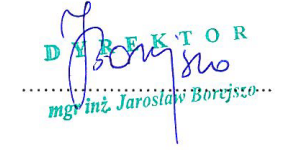 Przetwornik obrazu1/2.8” Progressive Scan CMOSMin. Oświetlenie0.0014 Lux (F1.4,AGC ON), 0 Lux z wykorzystaniem IRSzybkość migawki1s – 1 / 100,000 sObiektywZmiennoogniskowy 2.8-12mm, F1.4Auto irisDCDzień/nocFiltr IR z automatycznym przełącznikiemDNR3D DNRWDR120dBKompresja wideoH.264/MPEG4/MJPEGWideo bitrate32 Kbps –16 MbpsKompresja audioG.711/G.722.1/G.726/MP2L2Audio bitrate64Kbps(G.711) / 16Kbps(G.722.1) / 16Kbps(G.726) / 32-128Kbps(MP2L2)Rozdzielczość maksymalna1920 × 1080Liczba klatek/s50Hz: 50fps(1920 × 1080) 50fps (1280 × 960), 50fps (1280 × 720) 60Hz: 60fps(1920 × 1080) 60fps (1280 × 960), 60fps (1280 × 720)Trzeci strumieńNiezależny od strumienia głównego 1 podstrumienia, 50Hz: 25fps(1920 × 1080) ; 60Hz: 30fps (1920 × 1080)BLCTak, wybór strefyDefogTakEIS TakPrzełącznik dzień / nocAuto/Harmonogram/AlarmNałożenie obrazu24bit w formacie BMP, wybór miejscaWywołanie alarmuPrzekroczenie wyznaczonej wirtualnej linii, sabotaż, konflikt adresów IP, błąd zapisuObsługiwane protokołyTCP/IP, UDP, ICMP, HTTP, HTTPS, FTP, DHCP, DNS, DDNS, RTP, RTSP, RTCP, PPPoE, NTP, UPnP, SMTP, SNMP, IGMP, 802.1X, QoS, IPv6, BonjourBezpieczeństwoOne-key recovery, zabezpieczenie przed błyskami (ostrym światłem), trzy strumienie, heartbeat, lustro, ochrona hasłem, maska wideo, filtrowanie adresów IP, anonimowy dostępObsługiwane standardyONVIF, PSIA, CGI, ISAPIInterfejs sieciowy1x RJ-45 10M/100M ethernetObudowaIP66Stopień ochronyIK10IRDo 50mTemperatura pracy-30 st C– +60 st C